Application for Experience Certificate for TeacherTo Whom It May ConcernThis letter is a certificate of experience for Mr. Aaron Hawkins working as a HOD Teacher with St. Thomas Modern Academy from -------- to -------------- (mention the complete date). S/He has a pleasant personality and great interpersonal communication and administrative skills (Also mention the job performance and other qualifications). S/He is thoroughly professional, disciplined and well-mannered. We are proud to say that they are a great human resource potential and also have been very supportive of the needs and requirements of children.H/She is also a keen observer, learner, and a dedicated voluntary worker and teacher. They have performed all the jobs and responsibilities well such as ------------------- (mention the key roles and responsibilities). They also have great leadership qualities and have proven to be an asset to the school/institute.The experience certificate is issued for Mr/Ms	workingas a ----------------- with ------------------ (mention the key details).Ina Moran The Principal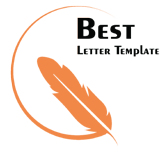 St. Thomas Modern Academy